Section 6 of the Integrity Act 2009 establishes the Queensland Integrity Commissioner as an officer of the Parliament. Section 7 of the Act provides that the Integrity Commissioner has the following functions:to give written advice to a designated person or former designated person on ethics or integrity issues;to meet with, and give written or oral advice to, members of the Legislative Assembly; to keep the lobbyists register and have responsibility for the registration of lobbyists; and to raise public awareness of ethics or integrity issues by contributing to public discussion of these issues relevant to the Integrity Commissioner’s functions.The Act provides that the Integrity Commissioner is to be appointed by the Governor in Council for a term not longer than five years, stated in their instrument of appointment, and that a person cannot be reappointed as Integrity Commissioner for a term that would result in the person holding office for more than ten years continuously. Section 74 of the Act provides that a person may be appointed as the Integrity Commissioner only if the Minister has consulted with the Parliamentary Committee about the appointment. 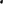 Cabinet endorsed that Dr Nikola Stepanov be recommended to the Governor in Council for reappointment as the Integrity Commissioner for a term from 1 July 2020 to 30 June 2023, subject to consultation with the Economics and Governance Parliamentary Committee.AttachmentsNil.